НАКАЗПО ГАННІВСЬКІЙ ЗАГАЛЬНООСВІТНІЙ ШКОЛІ І-ІІІ СТУПЕНІВПЕТРІВСЬКОЇ РАЙОННОЇ РАДИ КІРОВОГРАДСЬКОЇ ОБЛАСТІвід 04 вересня  2019 року                                                                                № 189с. ГаннівкаПро участь у районному етапіВсеукраїнської експедиції учнівської молоді «Моя Батьківщина - Україна»На виконання наказу начальника відділу освіти райдержадміністрації від 04 вересня 2019 року № 151 «Про проведення районного етапу Всеукраїнської експедиції учнівської молоді «Моя Батьківщина - Україна»НАКАЗУЮ:1. Заступнику директора з навчально-виховної роботи Ганнівської загальноосвітньої школи І-ІІІ ступенів ЩУРИК О.О., заступнику завідувача з навчально-виховної роботи Володимирівської загальноосвітньої школи І-ІІ ступенів, філії Ганнівської загальноосвітньої школи І-ІІІ ступенів ПОГОРЄЛІЙ Т.М., заступнику завідувача з навчально-виховної роботи Іскрівської загальноосвітньої школи І-ІІІ ступенів, філії Ганнівської загальноосвітньої школи І-ІІІ ступенів БОНДАРЄВІЙ Н.П. до 20 вересня 2019 року представити роботи учнів на конкурс до центру дитячої та юнацької творчості відповідно з умовами (додаток).2. Контроль за виконанням даного наказу покласти на заступника директора з навчально-виховної роботи Ганнівської загальноосвітньої школи І-ІІІ ступенів ГРИШАЄВУ О.В., завідувача Володимирівської загальноосвітньої школи І-ІІ ступенів, філії Ганнівської загальноосвітньої школи І-ІІІ ступенів МІЩЕНКО М. І., на завідувача Іскрівської загальноосвітньої школи І-ІІІ ступенів, філії Ганнівської загальноосвітньої школи І-ІІІ ступенів ЯНИШИНА В.М. Директор школи                                                                                          О.КанівецьЗ наказом ознайомлені:                                                                          О.ЩурикО.ГришаєваВ.ЯнишинМ.МіщенкоТ.ПогорєлаН.БондарєваДодаток до наказу директора школи від 04.09.2019 року № 189УМОВИучасті в районному етапі Всеукраїнської експедиції учнівської молоді                                                     «Моя Батьківщина – Україна»  	 Мета експедиції:  вдосконалення патріотичного та громадянського вихованняпідростаючого покоління на традиціях і звичаях українського народу, формування гармонійно розвиненої особистості шляхом залучення молоді до активної діяльності з вивчення історичної та культурної спадщини, історії рідного краю, ознайомлення з географічними, етнографічними, культурними та історичними заповідниками, пам’ятками та об’єктами заповідного фонду.Завдання експедиції: - виховання в учнівської  молоді патріотизму, любові до України, поваги до народних звичаїв, традицій, духовних і культурних цінностей усіх націй і народів, які живуть в Україні;- формування в учнівської  молоді активної громадянської позиції;- залучення молоді до активної діяльності з вивчення історії рідного краю та довкілля, географічних, етнографічних, історичних об'єктів і явищ соціального життя, а також до природоохоронної та дослідницької роботи;- створення умов для оволодіння учнівською  молоддю практичними навичками пошукової роботи, розширення напрямів краєзнавчих досліджень;- задоволення потреб учнівської молоді у професійному самовизначенні відповідно до їх інтересів і здібностей;- просвітницька діяльність.Учасники експедиції: до участі в експедиції запрошується учні 8-11 класів закладів загальної середньої та позашкільної освіти, громадські об’єднання дітей та підлітків.Умови участі в експедиції:Учасники експедиції «Моя Батьківщина - Україна» проводять краєзнавчу, пошукову, науково-дослідницьку роботу, збирають емпіричні дані, фактичний матеріал, статистичну інформацію під час походів, експедицій, роботи в бібліотеках та архівах, а також під час тематичних змін у дитячих закладах оздоровлення та відпочинку.Експедиція «Моя Батьківщина - Україна» проводиться за такими напрямами:«Духовна спадщина мого народу»За цим напрямом учасники експедиції «Моя Батьківщина - Україна»: досліджують особливості розвитку літератури, образотворчого мистецтва, музики, архітектури, кіномистецтва, культурні традиції, пов’язані з піснями, танцями, усною народною поетичною творчістю, театралізованими дійствами тощо;вивчають історію розвитку культури й мистецтва регіону; здійснюють дослідження духовних джерел українського народу (історія релігії, різноманіття вірувань в Україні, роль релігійних конфесій у державотворчих процесах нашого народу);вивчають взаємовідносини людини та суспільства, людини та церкви, роль і місце відбудованих, відроджених соборів і монастирів, новозбудованих церков, каплиць у відродженні вікових моральних цінностей українців;вивчають історико-культурні джерела шляхом дослідження археологічних пам’яток;проводять зустрічі з діячами культури та мистецтва, конференції, фестивалі, виставки, конкурси, свята, на яких учасники експедиції представляють громаді напрацьоване.Пошуково-дослідницька робота спрямовується на збір матеріалів про видатних діячів культури та мистецтва регіону (їх творчий шлях, головні здобутки, вплив на розвиток культури регіону та України), а також дослідження долі земляків, які трудовими та ратними подвигами, науковими здобутками прославили рідний край і Україну.«Козацькому роду нема переводу»За цим напрямом учасники експедиції «Моя Батьківщина - Україна»: здійснюють дослідження періоду козацької доби (перші козацькі поселення та укріплення, пам’ятні дати в історії козаччини, боротьба з іноземними поневолювачами, утворення козацької республіки, видатні особи цього періоду);вивчають: побут і традиції козацтва (козаки в повсякденному житті та в походах, їх зброя і військові спорядження, укріплення); відображення козацької доби в народній творчості (пісні, думи, легенди, приказки та прислів’я); історію бойового гопака;проводять зустрічі з представниками козацьких організацій; беруть участь у спільних просвітницьких заходах, походах козацькими шляхами.«Із батьківської криниці»За цим напрямом учасники експедиції:вивчають родинні традиції і свята, обряди, побутову культуру, народні ремесла, народну творчість, народну медицину, педагогіку, народні ігри та забави;проводять дослідження щодо виникнення давніх музичних інструментів, історії зеленого будівництва, садово-паркового мистецтва та природокористування.Робота може бути спрямована на вивчення діалектів рідного краю, створення етнографічних словників, запис легенд, дум тощо, вивчення місцевої літературної спадщини та сучасності, пропагування народної творчості (зокрема фольклорних свят і свят народних обрядів свого краю), створення дитячих, юнацьких і сімейних фольклорних колективів.«З попелу забуття»За цим напрямом учасники експедиції «Моя Батьківщина - Україна»: здійснюють дослідження сторінок історії України періоду Великої Вітчизняної війни 1941 - 1945 років, інших знакових подій, пов’язаних з прагненням народу України до волі та незалежності, подій і розповідей очевидців про українців - учасників військових конфліктів XX - початку XXI століття (зокрема війни в Афганістані);проводять зустрічі із свідками цих подій, записують їх спогади; відтворюють маловідомі та невідомі факти історії, місця боїв, імена їх учасників, місцезнаходження поховань людей, які загинули за рідну землю;вивчають документальні свідчення, впорядковують садиби ветеранів війни та праці, учасників визвольного руху, репресованих, вдів, доглядають могили патріотів України.Учасники експедиції «Моя Батьківщина - Україна» можуть досліджувати історико-публіцистичну та художньо-літературну спадщину зазначеної тематики, брати участь у створенні книг пам’яті свого села, міста, району.«Геологічними стежками України»За цим напрямом учасники експедиції «Моя Батьківщина - Україна»: здійснюють дослідження певної місцевості за темами: природні геологічні пам’ятки регіону; родовища корисних копалин, кар’єрів будівельних матеріалів; нафтові та газові родовища; гірські породи, що використовуються в будівництві та оздобленні пам’ятників; небезпечні геологічні процеси в умовах техногенезу; водні ресурси та їх використання в області, районі, населеному пункті; сучасні геоморфологічні процеси на території області, району, населеного пункту. Допускається й інша тематика для дослідження, обрана самостійно;збирають колекції мінералів, гірських порід, палеонтологічних решток. У пошуковій і науково-дослідницькій роботі відображається зв'язок геології з природничими та історичними науками (зокрема геології з географією - ландшафтознавством, кліматологією, гідрологією, гляціологією, океанографією у пізнанні різних геологічних процесів, які відбуваються на поверхні Землі), використання новітніх досягнень і методів фундаментальних наук (математика, фізика, хімія, біологія).«Географія рідного краю»За цим напрямом учасники експедиції «Моя Батьківщина - Україна»:вивчають природу рідного краю;виявляють, обліковують пам’ятки природи;досліджують природні ресурси, унікальні ландшафти певного регіону України;досліджують природне середовище з урахуванням антропогенних змін, окреслюючи проблеми раціонального природокористування і охорони природи;описують територіальні особливості розміщення промислового виробництва, сільського господарства, населення, транспорту тощо.Вимоги до оформлення краєзнавчо-дослідницьких робітМова виконання пошуково-дослідницьких робіт визначається Конституцією України, Законом України «Про засади державної мовної політики».Роботи подаються в друкованому вигляді та на електронних носіях інформації (документ Microsoft Word, шрифт Times New Roman - 14 pt, інтервал - 1,5 у форматі RTF) обсягом до 20 друкованих сторінок. У додатку до роботи (обсягом до 10 сторінок) подаються фотографії, малюнки, фотокопії, схеми, картографічний матеріал, вироби тощо розміром не менше ніж 10 х 15 см, а також відеоматеріали.На титульній сторінці зазначаються назва адміністративно-територіальної одиниці, повне найменування закладу освіти та його підпорядкованість, тема краєзнавчо-дослідницької роботи та рік виконання.На другій сторінці зазначаються прізвище, ім’я, по батькові автора роботи або назва колективу (пошукової групи, гуртка, творчого об’єднання); прізвища, імена, по батькові керівника або керівників пошукової групи, наукових консультантів (у разі їх наявності), місця їх роботи та номери телефонів; списки учасників із зазначенням місця їх навчання.При написанні роботи слід врахувати наступне:роботи повинні відзначатися як новизною, так і глибиною дослідження, оригінальною формою викладу матеріалу, якісно оформленими додатковими матеріалами;юні дослідники повинні показати не тільки теоретичну частину дослідження, а й практичну: оволодіння учнями навичками пошукової роботи та залучення учнівської молоді до активної діяльності з вивчення історії українського народу;авторам слід уникати механічного, дослівного переписування використаної літератури, оскільки тоді втрачається авторська думка, важко визначити глибину дослідження;виклад теми повинен бути аргументований, неповерховий, необхідно не просто констатувати факти, а висловлювати своє відношення до подій, свої позиції, міркування;не слід формально підходити до висновків, необхідно давати оцінку проведеному дослідженню та аналізувати його результати;висновки не повинні бути об'ємними, але обов'язково чіткими та лаконічними, без зайвих відступів щодо актуальності теми дослідження;важливо, щоб було пізнавальне та суспільне значення краєзнавчої та дослідницької роботи:необхідно презентувати практичну значущість пошуково-дослідницької роботи і виховний аспект дослідження (тобто в роботі слід представити результат проведеного дослідження: виступ на конференції, відкритому занятті, виготовлення листівок, іншого роздаткового матеріалу тощо);повинна бути робота з очевидцями подій, носіями інформації, інтерв’ювання.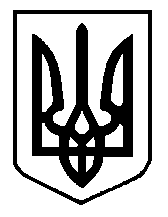 